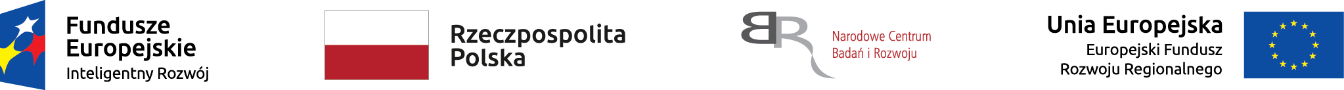 Nr sprawy: 25/2020/RR/AutoInvent	Załącznik nr 2 do Zapytania ofertowego    UMOWA nr ……………………………….zawarta w dniu ………………….. w Katowicach pomiędzy:JSW Innowacje S.A. z siedzibą w Katowicach przy ul. Paderewskiego 41, 40-282 Katowice, wpisaną do Rejestru Przedsiębiorców Krajowego Rejestru Sądowego prowadzonego przez Sąd Rejonowy Katowice-Wschód w Katowicach, Wydział VIII Gospodarczy Krajowego Rejestru Sądowego pod numerem KRS: 0000116114; kapitał zakładowy 3.095.500 zł opłacony w całości, NIP: 9541026027, REGON: 272929765, BDO: 000023517.reprezentowaną przez:Jacek Srokowski –  Prezes ZarząduRobert Marzec – Wiceprezes Zarząduzwaną dalej w treści umowy Zamawiającym,aImię nazwisko ……………………….adres zamieszkania ……………. Pesel: ………………..zwanej dalej w treści umowy Wykonawcązwanych łącznie „Stronami”, a każdy z osobna „Stroną” dalej w treści umowy.§1Przedmiot umowy Zamawiający zleca, a Wykonawca zobowiązuje się :uczestniczyć w posiedzeniu Rady Użytkowników Końcowych projektu pn.: „System automatycznej akwizycji i analizy danych przestrzennych automatyzujący proces inwentaryzacji, modelowania i obliczania składowisk surowców mineralnych w czasie quasi rzeczywistym”, zwanego dalej „Systemem„sporządzić ocenę przydatności użytkowej Systemu, możliwości jego wykorzystania w różnych branżach, w tym wdrożenia systemu do działalności Grupy JSW, zwaną dalej „Oceną„.§2Termin realizacji umowyZamawiający zorganizuje spotkanie Rady Użytkowników Końcowych w miesiącu październik 2020. Realizacja zamówienia zakończy się do 31 października 2020r. Dokładny termin spotkania Rady Użytkowników Końcowych zostanie ustalony po wyborze ofert. Wykonawca dostarczy Ocenę Zamawiającemu najpóźniej następnego dnia, po którym odbyło się spotkanie Rady Użytkowników Końcowych.Przewiduje się, iż praca nad realizacją zamówienia wyniesie max. 8 godzin zegarowych.§3Obowiązki WykonawcyDo obowiązków Wykonawcy należy realizacja umowy zgodnie z jej postanowieniami i obowiązującymi przepisami, w tym szczególności przepisami ochrony środowiska i gospodarki odpadami.Wykonawca zobowiązuje się :uczestniczyć w posiedzeniu Rady Użytkowników Końcowych, które odbędzie się w siedzibie Zamawiającego w Katowicach,wykonać i dostarczyć Ocenę do siedziby Zamawiającego oraz drogą elektroniczną na adres autoinvent@jswinnowacje.pl.Wykonawca oświadcza, że jeśli w trakcie realizacji umowy lub usług gwarancyjnych powstaną odpady, to przyjmuje się, że on jest ich wytwórcą i posiadaczem odpadów w rozumieniu ustawy o odpadach, a przez to zobowiązuje się do postępowania z nimi zgodnie z obowiązującymi przepisami prawa w sposób gwarantujący poszanowanie środowiska naturalnego. §4Obowiązki ZamawiającegoDo obowiązków Zamawiającego należy:przeprowadzenie czynności odbioru przedmiotu umowy w terminie 3 dni licząc od dnia jego dostarczenia Zamawiającemu,zapłata wynagrodzenia.§5Nadzór nad realizacją umowyW zakresie prawidłowej realizacji przedmiotu umowy ze strony Zamawiającego wyznacza się: Bartosz Brzozowski, tel.: 697 980 052, e-mail: bbrzozowski@jswinnowacje.pl§6Dostarczona Ocena będzie podlegać odbiorowi przez Zamawiającego.Pozytywny odbiór Oceny przez Zamawiającego będzie podstawą do sporządzenia protokołu odbioru. Zamawiający dokona protokolarnego odbioru Oceny w terminie do 3 dni (chyba że strony ustalą inny termin) od dnia dostarczenia Oceny do siedziby Zamawiającego, bądź w tym terminie przedstawi uwagi lub inne zastrzeżenia. W przypadku przedstawienia uwag lub zastrzeżeń, Wykonawca zobowiązuje się do zastosowania się do przekazanych uwag lub zastrzeżeń i dokonania poprawy lub uzupełnienia Oceny w terminie nie dłuższym niż 3 dni od daty otrzymania uwag lub zastrzeżeń, chyba że Zamawiający wskaże Wykonawcy inny termin. Po dokonaniu poprawy i uzupełnienia, Wykonawca dostarczy poprawioną i uzupełnioną Ocenę do siedziby Zamawiającego, a procedurę opisaną powyżej powtarza się (Zamawiający dokonuje odbioru lub zgłasza uwagi lub zastrzeżenia, które Wykonawca zobowiązany jest poprawić lub uzupełnić w terminie 3 dni). Procedurę można powtarzać do momentu uzyskania kompletnej i prawidłowej „Oceny”. Protokół odbioru zostanie podpisany przez umocowanych przedstawicieli obu Stron.§7Wynagrodzenie WykonawcyWynagrodzenie za wykonanie przedmiotu umowy zostało określone w ofercie Wykonawcy i wynosi …… złotych brutto (słownie : ………… ) za każdą godzinę pracy Wykonawcy. Oferta Wykonawcy stanowi załącznik nr 1 do umowy.Wynagrodzenie będzie płatne po wykonaniu przedmiotu umowy, w terminie 14 dni licząc od dnia doręczenia Zamawiającemu prawidłowo sporządzonego rachunku, wystawionego po obustronnie podpisanym protokołem odbioru, przelewem na rachunek bankowy Wykonawcy o numerze ……… w Banku ………… . Za datę zapłaty przyjmuję się datę obciążenia rachunku bankowego Zamawiającego.Zamawiający oświadcza, że jest czynnym płatnikiem podatku VAT i posiada nr NIP 9541026027.Wykonawca nie może żądać podwyższenia wynagrodzenia, chociażby w chwili zawarcia umowy nie można było przewidzieć kosztów prac niezbędnych do prawidłowego wykonania przedmiotu umowy, ani jego waloryzacji, w tym z tytułu zmiany wskaźnika wzrostu cen towarów i usług oraz zmiany kursów walut.Ustala się limit godzin wykonywania przedmiotu umowy na nie więcej niż 8 godzin.Maksymalna wysokość wynagrodzenia dla Wykonawcy, za wykonanie zlecenia wyniesie ………. zł brutto (słownie złotych brutto…………. 00/100).§8Opóźnienia dostawy. Odstąpienie od umowy. Jeśli Wykonawca stwierdzi, że istnieje możliwość opóźnienia w wykonaniu niniejszej umowy, niezwłocznie zawiadomi Zamawiającego w formie pisemnej o możliwym opóźnieniu, wskazując przewidywany czas opóźnienia i jego przyczynę. Każda ze Stron umowy uprawniona jest do odstąpienia od umowy w przypadku gdy: zostanie rozpoczęta likwidacja drugiej Strony,zawieszenie wykonania Umowy, wskutek działania Siły Wyższej przekroczy okres 6 miesięcy, po ustaniu Siły Wyższej druga Strona nie przystąpiła niezwłocznie do wykonania Umowy. W razie wystąpienia istotnej zmiany okoliczności powodującej, że wykonanie Umowy nie leży w interesie Zamawiającego, czego nie można było przewidzieć w chwili zawarcia Umowy, Zamawiający może odstąpić od Umowy w terminie 30 dni od powzięcia wiadomości o okolicznościach uzasadniających odstąpienie. Zamawiający zastrzega sobie prawo do odstąpienia od umowy bez konieczności podania przyczyny odstąpienia, do dnia wykonania Umowy. W takim przypadku Wykonawcy nie przysługują żadne roszczenia w stosunku do Zamawiającego.§9Siła wyższaPrzypadki siły wyższej uwalniają strony do wypełnienia zobowiązań umownych na czas trwania siły wyższej.Siła Wyższa to nieprzewidziane zdarzenie, które występuje niezależne i poza kontrolą Stron, którego Strony nie mogły rozsądnie przewidzieć w momencie zawarcia umowy, oraz którego rozsądnie nie mogły uniknąć ani przezwyciężyć jego skutków, udaremniając całkowicie lub częściowo wypełnienie zobowiązań umownych. W szczególności za Siłę Wyższą uznaje się wojnę, stany wyjątkowe, klęski żywiołowe, epidemie, pandemie, katastrofy naturalne, poważne awarie, nieprzewidziana zmiana warunków geologicznych, ograniczenia związane z kwarantanną, embargo, rewolucje, zamieszki i strajki. Nie uznaje się za Siłę Wyższą braku siły roboczej, materiałów i surowców, chyba że jest to spowodowane Siłą Wyższą. Każda ze Stron jest obowiązana do niezwłocznego zawiadomienia drugiej Strony o wystąpieniu Siły Wyższej.Z zastrzeżeniem § 7 ust. 4. lit. b, w przypadku ustania Siły Wyższej, Strony niezwłocznie przystąpią do wykonywania Umowy.§10Klauzula Poufności1.	Strony zobowiązują się do zachowania w tajemnicy, odpowiedniego zabezpieczenia oraz niewykorzystywania wszelkich informacji dotyczących wykonania przedmiotu umowy, jak również informacji dotyczących drugiej strony umowy oraz jej działalności, w których posiadanie wszedł w związku z prowadzonym wykonaniem umowy.2.	Strony zastrzegają sobie prawo upubliczniania informacji przedstawionych w umowie na potrzeby tworzenia raportów przekazywanych do publicznej wiadomości przez Jastrzębską Spółkę Węglową S.A. – w związku z notowaniem papierów wartościowych Jastrzębskiej Spółki Węglowej S.A. na Giełdzie Papierów Wartościowych w Warszawie S.A.3.	Zobowiązanie powyższe wiąże każdą ze stron w trakcie trwania umowy, jak i po jej zakończeniu.§11Klauzula EtykiWykonawca oświadcza, że zapoznał się z obowiązującym w JSW Innowacje S.A. „Kodeksem Etyki JSW”, którego treść została udostępniona na stronie www.jsw.pl/o-nas/compliance/kodeks-etyki-gk-jsw/ i zobowiązuje się, że w związku z realizacją niniejszej umowy będzie przestrzegać zasad opisanych w ww. Kodeksie, oraz że standardów tych przestrzegać będą jego podwykonawcy oraz wszelkie inne osoby przy pomocy których wykonuje umowę, jak również osoby, którym powierza wykonanie umowy (w całości lub w części). Ponadto, Wykonawca zobowiązuje się do zapobiegania i niepodejmowania działań, które mogłyby powodować naruszenie tych zasad przez jego pracowników. Wykonawca zapewni zgodność swoich działań z powyższymi zasadami i na żądanie JSW Innowacje S.A. niezwłocznie poinformuje o stosowanych w tym zakresie procedurach. Za wszelkie działania lub zaniechania stanowiące naruszenie powyższych obowiązków przez podwykonawców, osoby przy pomocy których Wykonawca wykonuje umowę, jak również osoby, którym powierza wykonanie umowy (w całości lub w części), Wykonawca ponosi odpowiedzialność jak za działania własne.§12Ochrona danych osobowychStrony zobowiązują się do ochrony udostępnionych danych osobowych, w tym do stosowania organizacyjnych i technicznych środków ochrony danych osobowych przetwarzanych w systemach informatycznych, zgodnie z Rozporządzeniem Parlamentu Europejskiego i Rady (UE) 2016/679 z dnia 27 kwietnia 2016 r. w sprawie ochrony osób fizycznych w związku z przetwarzaniem danych osobowych i w sprawie swobodnego przepływu takich danych oraz uchylenia dyrektywy 95/46//WE (ogólne rozporządzenie o ochronie danych) zwanym dalej ,,RODO”, ustawy o ochronie danych osobowych z dnia 10.05.2018 r.Strony oświadczają, że ich pracownicy posiadający dostęp do danych osobowych Stron umowy znają przepisy dotyczące ochrony danych osobowych oraz będą posiadać stosowne upoważnienie do przetwarzania danych osobowych.Strony oświadczają, że dane osobowe uzyskane od drugiej Strony umowy będą wykorzystane wyłącznie w celu realizacji przedmiotu niniejszej umowy.W przypadku ewentualnego naruszenia przepisów dotyczących ochrony danych osobowych przez jedną ze Stron, Strona która dopuściła się tego naruszenia jest zobowiązana pokryć koszty poniesione w związku z tym naruszeniem zgodnie z obowiązującymi przepisami w tym zakresie.JSW Innowacje S.A. realizuje obowiązek informacyjny zgodnie z art. 13 i art. 14 ,,RODO”, którego treść została udostępniona na stronie internetowej www.jswinnowacje.pl w zakładce Informacje o RODO/Kontrahent (link: https://www.jswinnowacje.pl/informacje-o-rodo/kontrahent/) i zobowiązuje drugą Stronę do przekazania zawartych tam informacji osobom fizycznym, które występują w jej imieniu i w jej imieniu biorą udział w wykonywaniu umowy.W przypadku gdy przedmiot niniejszej umowy wymaga zawarcia umowy powierzenia danych osobowych do przetwarzania, Strony zobowiązane są zawrzeć taką umowę.§13Klauzula doręczeniowaWykonawca zobowiązuje się do niezwłocznego pisemnego informowania o wszelkich zmianach dotyczących swojej nazwy, siedziby, sposobu reprezentacji, nr NIP, nr REGON, nr KRS lub wpisu do Centralnej Ewidencji i Informacji o Działalności Gospodarczej.Wszelkie zawiadomienia i oświadczenia, również faktury VAT, inne dokumenty finansowo-księgowe dotyczące lub związane z niniejszą umową będą dokonywane w formie pisemnej i dostarczone osobiście, pocztą poleconą lub kurierem na adres podany w komparycji umowy z zastrzeżeniem możliwości przesyłania korespondencji za pomocą faksu lub poczty elektronicznej w przypadkach przewidzianych w niniejszej umowie a dotyczących zgłoszenia przez Zamawiającego zapotrzebowania, zawiadomień, uwag, wniosków. W przypadku nie odebrania przesyłki przez Stronę lub zmiany powyższego adresu i nie wskazania drugiej Strony nowego adresu do doręczeń, przesyłka wysłana przez Stronę na ostatni znany adres drugiej Strony  i zwrócona z przyczyn wymienionych powyżej będzie uznana za skutecznie doręczoną. Strony ustalają, że doręczenie jest dokonane z chwilą upływu terminu do odebrania przesyłki awizowanej.§14Klauzule antykorupcyjneOdrzucenie korupcjiWykonawca oświadcza, że w swojej działalności nie stosuje i nie toleruje korupcji, łapownictwa oraz wszelkich innych form wywierania wpływu, które mogą być sprzeczne z prawem lub dobrymi obyczajami. Wykonawca oświadcza, że zapoznał się z obowiązującą w JSW Innowacje S.A. „Polityką antykorupcyjną Grupy Kapitałowej JSW” oraz „Procedurą zgłaszania nieprawidłowości w Grupie Kapitałowej JSW”, których treść została udostępniona na stronie www.jsw.pl/o-nas/compliance/polityka-antykorupcyjna-gk-jsw/ i zobowiązuje się, że w związku z realizacją niniejszej umowy będzie przestrzegać zasad opisanych w ww. Polityce i Procedurze, oraz że standardów tych przestrzegać będą jego podwykonawcy oraz wszelkie inne osoby przy pomocy których wykonuje umowę. W celu uniknięcia wątpliwości, powyższe nie stanowi zgody na realizację przedmiotu umowy przez Wykonawcę z udziałem podwykonawców lub innych osób trzecich, o ile z innych postanowień umowy lub z jej istoty wynika obowiązek realizowania przedmiotu umowy bez udziału podwykonawców lub innych osób trzecich.Zobowiązanie do niepodejmowania działań korupcyjnychWykonawca zobowiązuje się, że jego członkowie kadry kierowniczej i pracownicy nie będą stosować i tolerować korupcji, łapownictwa, jak również żadnych innych form wywierania wpływu, które są sprzeczne z prawem lub dobrymi obyczajami, w tym w szczególności nie będą (bezpośrednio lub w sposób dorozumiany) oferować, obiecywać, udzielać, upoważniać, zabiegać o korzyści lub przyjmować jakichkolwiek nienależnych korzyści (lub nie będą sugerowali, że dokonają lub mogą dokonać takiej czynności w dowolnym czasie w przyszłości) w jakikolwiek sposób związany z umową oraz że podjął uzasadnione środki, aby uniemożliwić podwykonawcom, agentom lub jakimkolwiek innym osobom trzecim, podlegającym jej kontroli lub decydującemu wpływowi, dokonanie takich czynności.Zobowiązanie do udzielenia informacjiWykonawca zobowiązuje się do udzielenia JSW Innowacje S.A. informacji w zakresie niezbędnym do wykazania, że wywiązuje się z określonych w niniejszej umowie obowiązków dotyczących niepodejmowania działalności korupcyjnej i zapobiegania korupcji, w terminie 14 (czternastu) dni od dnia doręczenia wezwania Wykonawcy.Procedura naprawczaJeżeli JSW Innowacje S.A. uprawdopodobni, że Wykonawca dopuścił się naruszenia lub kilku powtarzających się naruszeń postanowień obowiązków dotyczących niepodejmowania działalności korupcyjnej i zapobiegania korupcji, JSW Innowacje S.A. powiadomi o tym Wykonawcę i zażąda podjęcia w rozsądnym terminie niezbędnych działań naprawczych oraz poinformowania o takich działaniach. Jeżeli nie zostaną podjęte skuteczne działania naprawcze JSW Innowacje S.A. może, według własnego uznania, zawiesić umowę lub ją wypowiedzieć, przy założeniu, że wszystkie kwoty i świadczenia należne na mocy umowy w momencie jej zawieszenia lub wypowiedzenia pozostaną wymagalne i należne, w zakresie dopuszczalnym obowiązującymi przepisami prawa.OdpowiedzialnośćZa szkodę poniesioną przez JSW Innowacje S.A. wynikającą z niewykonania lub nienależytego wykonania określonych w niniejszej umowie obowiązków dotyczących niepodejmowania działalności korupcyjnej i zapobiegania korupcji oraz innych form wywierania wpływu, które są sprzeczne z prawem lub dobrymi obyczajami Wykonawca ponosi odpowiedzialność na zasadach ogólnych, niezależnie od limitów i ograniczeń określonych w umowie.§15Klauzula dużego przedsiębiorcyJSW Innowacje S.A. oświadcza, że posiada status dużego przedsiębiorcy w rozumieniu art. 4 pkt. 6 ustawy z dnia 8 marca 2013 roku o przeciwdziałaniu nadmiernym opóźnieniom w transakcjach handlowych ( t.j. Dz. U. z 2020 r., poz. 935 z późn. zm.).§16Pozostałe postanowieniaWierzytelności wynikające z umowy, w tym odsetki, nie mogą być przedmiotem obrotu (cesja, sprzedaż) lub przedmiotem zastawu i zastawu rejestrowego bez pisemnej zgody Zarządu Zamawiającego wyrażonej pod rygorem nieważności. Nie dopuszcza się udzielania pełnomocnictwa inkasowego do ich dochodzenia.Spory wynikłe z zawarcia, realizacji i ustania niniejszej Umowy będą załatwiane polubownie, a w przypadku nie osiągnięcia porozumienia w terminie 30 dni od zaistnienia sporu, spory rozstrzygać będzie sąd właściwy dla siedziby Zamawiającego.W sprawach nieuregulowanych niniejszą Umową zastosowanie mają przepisy Kodeksu Cywilnego i innych obowiązujących ustaw.Wszelkie zmiany niniejszej Umowy wymagają formy pisemnej pod rygorem nieważności.Umowę sporządzono w dwóch jednobrzmiących egzemplarzach, po jednym dla każdej ze stron.Załącznikami do Umowy stanowiącymi jej integralną część są:załącznik nr 1 – oferta Wykonawcy 